Purpose of this Equipment:  To provide 360 degree bakery goods, multi-tiered display for patron self-service selections.Federal Supply Class:  7310General Operating Specifications:Dimensions: Base section:  45 inches long / wide, 45 inches deep, 45 inches high. (Overall).  44 inches long / wide, 17 inches deep, (First shelf / display level).  44 inches long / wide, 14 inches deep, (Second shelf / display level).  44 inches long / wide, 28 inches deep, (Top shelf / display level).End sections:  27 inches long / wide, 45 inches deep, 45 inches high. (Overall).  42 inches long / wide, 18 inches deep, (First shelf /display level).  36 inches long / wide, 15 inches deep, (Second shelf /display level).  28 inches long / wide, 15 inches deep, (Top shelf / display level).Chalkboard sign:  35 inches long / wide, 21 inches high.Dimensional sizes may vary plus or minus 2 inches in any direction. Salient Characteristics that shall be provided:Oak construction.Moisture resistant protective sealant. Display shelves to be adjustable.Each section to have a minimum of 2 removable shelves for advanced display options.Base section to have a black plastic or flexible vinyl bumper on front and back.End sections to have a minimum 1 inch wide black plastic or flexible vinyl bumper on the 3 sides facing outwards.Casters:  2 swivel and minimum 2 locking per section.Industry Standards / Requirement(s):Warranty period shall be for (1) year from date of delivery against defective material and workmanship and shall include parts, service and labor.Information Technology requirements:  N / AColor Requirement(s): Light OakElectrical Requirements:  N / AStandard Contractor Requirements:Must be shipped pre-drilled and ready to assemble.Information to be provided by the Contractor to the commissary at the time of delivery:Point of Contact for ServiceInstallation and Operating InstructionsParts ListMaintenance Sustainability Requirements: Continued parts support is required for the projected life cycle of the equipment plus 5 years.Special Coordinating / Safety Instructions:  N / A STORE ORDER REQUESTSTORE NAME: __________________________    DODAAC: ____________________QUANTITY: _______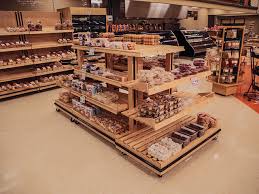 